Теперь, когда вы знаете многие инструменты, предлагаю вам составить кроссворд с использованием их названий. Но составить кроссворд надо так, чтобы по вертикали получилось слово «инструменты». Не забудьте, что слова, загаданные в кроссворде, должны иметь определения.Вы можете работать на компьютере или сделать кроссворд от руки. Готовые работы (файлы, скриншоты, фото) присылайте на эл.почту (subbotina.a.s@mail.ru)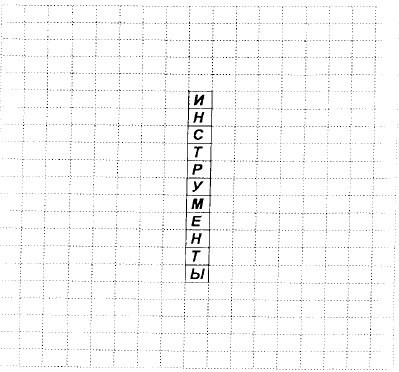 При подготовке задания не поленитесь и послушайте тембры инструментов, названия которых вы будете использовать.Желаю удачи! 